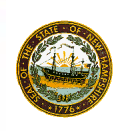 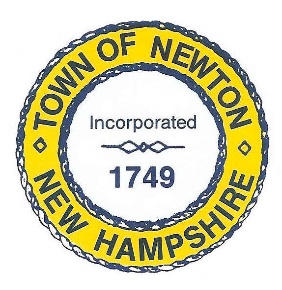     TOWN OF NEWTON, NH     Recreation Commission2 Town Hall RoadNewton, NH 03858Date: July 20, 2020Call to Order - 7:00 pm – this Meeting was a Zoom Call.In attendance – Chairman Rick Faulconer, Vice Chairman Christine Kuzmitski, Peggy Connors, William Harding, and Patricia Masterson (recording minutes). Approval of MinutesMs. Connors made a Motion to approve the Minutes for June 15, 2020, and Mr. Harding seconded the Motion, which was unanimously approved.  (Ms. Connors – aye; Chairman Faulconer – aye; Vice Chair Kuzmitski – aye; Mr. Harding - aye)Senior Lunches and DinnersVice Chair Kuzmitski reported that there will be no Senior Trip this summer due to COVID19 restrictions. She is working with Ms. Connors to provide Seniors with lunches or dinners, including locations at Sargent Woods, Packer Meadows and outreach to Town elders. The first location, Sargent Woods, was reached on Saturday, July 18. Despite the heat, 60 people arrived to pick up a dinner or eat it at the outdoor location. Food was provided by Acio’s and included ziti, chicken broccoli and steak bombs. Diane’s Desserts in Newburyport provided dessert.Vice Chair Kuzmitski and Ms. Connors will set a date for Packer Meadows in August and follow with delivery or pickup to Town Seniors. The Hen House will provide food, and the location for pickup will be determined.Town Beach Landscapers hired by the Town removed the remaining piles of leaves at the Town Beach on July 16, 2020.Recreation Commission July 20, 2020, Minutes, Page 2Ms. Masterson delivered three cases of water for the LifeguardsOlde Home Day and Recreation Commission EventsRecreation events are subject to the Governor’s COVID19 guidelines. We will cancel Olde Home Day because there is not enough time to organize the event and the logistics for social distancing cannot be met. We will determine if we should have the Town-wide yard sale at a later date. Vanessa Burrill will post notices on Facebook and the Recreation Commission pages about the cancellations. Chairman Faulconer made a Motion to cancel Olde Home Day for 2020. Vice Chair Kuzmitski seconded the Motion, which passed unanimously. (Ms. Connors – aye; Chairman Faulconer – aye; Vice Chair Kuzmitski – aye; Mr. Harding - aye)Recreation Commission MembersMs. Connors, Member, and Vanessa Burrill, Alternate, will contact the Town Clerk to arrange to be sworn in. Next MeetingOur next meeting is scheduled for August 17, 2020. We will determine in August whether the meeting will be held in the large room at the Town Hall to provide social distancing or by Zoom.AdjournmentMr. Harding made a Motion to adjourn the Meeting at 7:17 p.m. Vice Chair Kuzmitski seconded the Motion, which passed unanimously (Ms. Connors – aye; Chairman Faulconer – aye; Vice Chair Kuzmitski – aye; Mr. Harding – aye) Respectfully Submitted,Patricia Masterson, Secretary, Recreation CommissionPosted on 8/18/2020 Newton Town Hall and Official Town website www.newton-nh.gov.